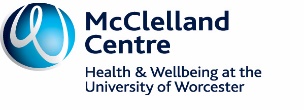 MSc Nutritional Therapy Teaching ClinicNUTRITIONAL THERAPY CLINIC CLIENT CONTACT SHEETPRIVATE AND CONFIDENTIALPlease note that your telephone number will only be given to your student Nutritional Therapist once we have assigned your case and that they will only use it for the purpose of contacting you to arrange an appointment. Once you have been seen in a clinic and the working relationship with your student Nutritional Therapist ceases, they will delete your contact number and refrain from using it. If you have further queries after this point, please contact the Nutritional Therapy email address above. Furthermore, within the clinic we use a questionnaire called MYMOP® in our data collection. Meaningful Measures Ltd operates the license for MYMOP® and collects anonymized and non-identifiable data to create a database of anonymized concerns/symptoms/activities. This data collection helps organizations understand people’ needs. Your MYMOP® data will be fully anonymized and sent securely ONLY to Meaningful Measures Ltd, for more information see the website: www.meaningfulmeasures.co.uk”DateFirst Name:Surname:Surname:Title:Address:Address:Address:Address:Telephone NumbersTelephone NumbersEmailEmailPreferred Method and Time of ContactPreferred Method and Time of ContactIF YOU ARE UNDER 18 YOU WILL NEED CONSENT FROM A PARENT OR GUARDIAN TO SEE A NUTRITIONAL THERAPISTIF YOU ARE UNDER 18 YOU WILL NEED CONSENT FROM A PARENT OR GUARDIAN TO SEE A NUTRITIONAL THERAPISTIF YOU ARE UNDER 18 YOU WILL NEED CONSENT FROM A PARENT OR GUARDIAN TO SEE A NUTRITIONAL THERAPISTIF YOU ARE UNDER 18 YOU WILL NEED CONSENT FROM A PARENT OR GUARDIAN TO SEE A NUTRITIONAL THERAPISTName of Parent / Guardian:Parent / Guardian Signature: …………………………………………………….	 Date …………………Name of Parent / Guardian:Parent / Guardian Signature: …………………………………………………….	 Date …………………Name of Parent / Guardian:Parent / Guardian Signature: …………………………………………………….	 Date …………………Name of Parent / Guardian:Parent / Guardian Signature: …………………………………………………….	 Date …………………name and address of gp(Your GP will not be contacted without your written consent.)name and address of gp(Your GP will not be contacted without your written consent.)name and address of gp(Your GP will not be contacted without your written consent.)name and address of gp(Your GP will not be contacted without your written consent.)REFERRAL DETAILSREFERRAL DETAILSREFERRAL DETAILSREFERRAL DETAILSPlease state below how you heard about the Nutritional Therapy Clinic and if you are known or related to one of our current Nutritional Therapy clinic students. This is to avoid us assigning you to this student within clinic. Please state below how you heard about the Nutritional Therapy Clinic and if you are known or related to one of our current Nutritional Therapy clinic students. This is to avoid us assigning you to this student within clinic. Please state below how you heard about the Nutritional Therapy Clinic and if you are known or related to one of our current Nutritional Therapy clinic students. This is to avoid us assigning you to this student within clinic. Please state below how you heard about the Nutritional Therapy Clinic and if you are known or related to one of our current Nutritional Therapy clinic students. This is to avoid us assigning you to this student within clinic. PLEASE HIGHLIGHT BELOW WHICH CATEGORY APPLIES TO YOUPLEASE HIGHLIGHT BELOW WHICH CATEGORY APPLIES TO YOUPLEASE HIGHLIGHT BELOW WHICH CATEGORY APPLIES TO YOUPLEASE HIGHLIGHT BELOW WHICH CATEGORY APPLIES TO YOUUniversity of Worcester - Student University of Worcester- Staff General public University of Worcester - Student University of Worcester- Staff General public University of Worcester - Student University of Worcester- Staff General public University of Worcester - Student University of Worcester- Staff General public Please return questionnaire to:Please return questionnaire to:Please return questionnaire to:Please return questionnaire to:Nutritional Therapy Clinic AdministratorSchool of Allied Health and CommunityDepartment of Health and Well being ECB008, Elizabeth Casson,Severn Campus, Hylton Road,Worcester,WR2 5JNnutritionaltherapyclinic@worc.ac.ukNutritional Therapy Clinic AdministratorSchool of Allied Health and CommunityDepartment of Health and Well being ECB008, Elizabeth Casson,Severn Campus, Hylton Road,Worcester,WR2 5JNnutritionaltherapyclinic@worc.ac.ukNutritional Therapy Clinic AdministratorSchool of Allied Health and CommunityDepartment of Health and Well being ECB008, Elizabeth Casson,Severn Campus, Hylton Road,Worcester,WR2 5JNnutritionaltherapyclinic@worc.ac.ukNutritional Therapy Clinic AdministratorSchool of Allied Health and CommunityDepartment of Health and Well being ECB008, Elizabeth Casson,Severn Campus, Hylton Road,Worcester,WR2 5JNnutritionaltherapyclinic@worc.ac.uk